ТОРД -167 задание на  16.11.20 –22.11.20ОУД .04  МАКТЕМАТИКАПреподаватель Кочнева А.Н. Тема: Решение задач на нахождение области определения и множества значений заданной функции, наибольшего и наименьшего её значенийЭлектронная почта kochneva.sascha@yandex.ruТеоретический блокУчебник А.Г. Мордкович стр. 5-22Составить конспект, разобрать примеры параграфа (2ч) https://uchebnik-skachatj-besplatno.com/Алгебра/Алгебра%2010-11%20класс%20Учебник%20базовый%20уровень%20Мордкович%20часть%201/index.htmlПрактический блокРешить примеры стр. 5 № 1.13-1.19, №3.1-3.2(2ч). https://obuchalka.org/2014071778966/algebra-i-nachala-matematicheskogo-analiza-10-11-klass-zadachnik-chast-2-mordkovich-a-g-2009.htmlКонтрольно оценочный блокВыполнить (2ч) Функции. Область определения и область значений. А1.  Найдите значение выражения: А2.  Функция задана формулой      f(x) = 4x2 +8.      Найдите  f(-2).  1) 24;                           2) 0;                            3) 8;                             4)-8.А3. Найдите область определения функции  у=х3-3х2+7. 1)(-; 0);                 2) (-; +);            3) (-;7];            4) [7; +). А4.  Найдите область определения функции   1)(-; 5)(5; +);   2) (-; 9)(9; +);       3) (-; -5)(-5; +);    4) (5; 9].А5.  Найдите область определения функции,                                    у                                           заданной на рисунке.    1) [-2; 1];        2) [-4; 4];      3) [-2; 0);        4) [-4; 4).                             1А6. . Функция  у =f(x)  задана графиком  на отрезке [-3,7; 4].  Укажите область ее значений.                                                                                                           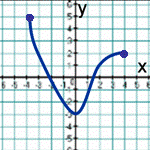 1) [0;5]        2) [-3;5]           3) [-3;2]             4) [-4;4]                                                                 В1. Функция  р(х) задана формулой р(х)=  3х+ , а V(х)= ǀр(х)ǀ. Вычислите значение функции р(-1001)+ V(-1001). 